Техническая спецификация на оказание услуг по обеспечению доступности информации по обращениям на сайте НПП1. Общее требованияПо данной технической спецификации потенциальный поставщик должен модернизировать веб-портал путем разработки дополнительных модулей на существующем портале reestr.palata.kz, отображающие статусные данные, интегрированные из программного продукта СЭД «Documentolog»Модернизация должна полностью охватывать весь программно-аппаратный комплекс контакт центра «1432», а также интеграцию с электронным и веб-средствами и услугами, относящимся к оборудованию и программному обеспечению. Потенциальный поставщик должен иметь исходные коды и доступ к основному программному обеспечению программно-аппаратного комплекса контакт-центра «1432» (далее – ПАК КЦ «1432»), а также доступы к серверному и резервному оборудованию. 2. Технические характеристики2.1 Потенциальный поставщик должен обеспечить максимальную безопасность при интеграции с существующим ПАК КЦ «1432».2.2 Потенциальный поставщик несет ответственность за работу ПАК КЦ «1432».2.3 Обращения лиц из СЭД «Documentolog» должны осуществляться в виде следующей формы:  *На статусе исполнен отображать данные исходящего документа2.4 Возможность осуществлять поиск простой, поиск рассширенный с раскрывающимся окном по параметрам поиска в соответствии с рис. 1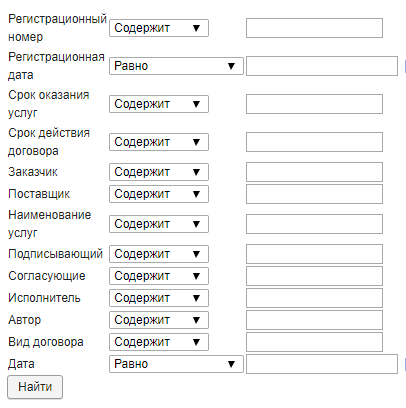 рис .1Возможность по каждому обращению создать карточку – комментарий. 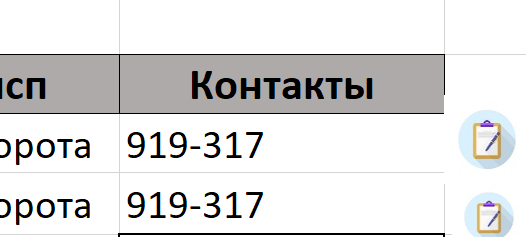  Возможность рассмотреть варианты выгрузки комментариев по каждому обращению.Общий вид главной страницы: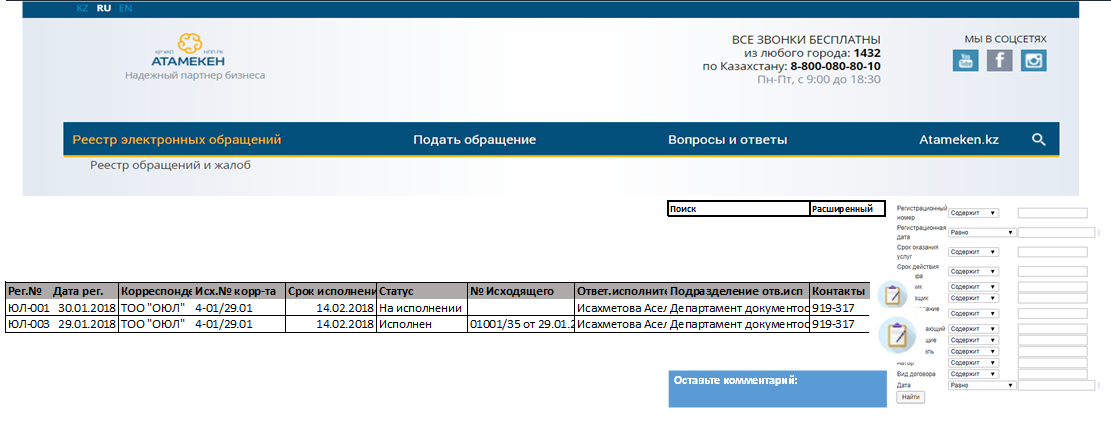 Потенциальный поставщик должен согласовать предстоящую реализацию данных на портале reestr.palata.kz с Заказчиком перед началом выполнения работ.3. Процедура модернизацииОпределения и полномочияЦель предоставления Услуги: Обеспечение автоматизации обращении лиц из CЭД «Документолог» в ПАК КЦ «1432» Заказчика.Территория предоставления Услуги: г. Астана, ул. Кунаева 8Спецификация услуг сервисного обслуживанияПотенциальный поставщик несет полную материальную ответственность за сохранность и работоспособность вверенного серверного оборудования и оборудования программно-аппаратного комплекса контакт-центра «1432» в течении оказания услуг. В случае технических неполадок работы ПАК КЦ «1432», возникших в следствии интеграции, Потенциальный поставщик обязан восстановить штатный режим функционирования ПАК КЦ «1432» или заменить неисправное оборудование ПАК КЦ «1432» непосредственно на месте ее установки за собственные средства.6. Требования к ПоставщикуСпециалисты Потенциального поставщика должны обладать сертификатами не ниже уровня CCNP (сертифицированный профессионал в области VoIP)7. Сроки оказания услуг:  Срок оказания услуги: 30 календарных дней с момента заключения Договора.8. Место оказания услуг: г.Астана, ул.Кунаева 8, БЦ «Изумрудный квартал».Рег.№Дата рег.КорреспондентИсх.№ корр-таСрок исполненияСтатус№ ИсходящегоОтвет.исполнительПодразделение отв.испКонтактыАБ-00130.01.2018ТОО "Компания"4-01/29.0114.02.2018На исполненииИванова Мария ПетровнаДепартамент документооборота919-300АБ-00329.01.2018ТОО "Компания"4-01/29.0114.02.2018Исполнен*01001/35 от 29.01.2018Ахметова Асель БериковнаДепартамент документооборота919-300ПоискРасширенный